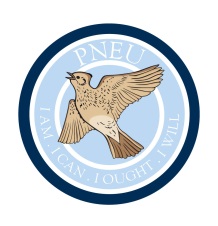 2015-2021 Destinations*State SchoolSCHOOLOFFERS GIVENOFFERS ACCCEPTEDSCHOLARSHIPS/ AWARDSAbbot’s Hill102Aldenham201Amersham20Beaconsfield High*21Berkhamsted94Bushey Grange10Croxley Danes53Dr Challoners*107Haberdashers’ Aske’s87Haydon*21Newland College211Northwood College1414Overseas/Out of Area33Piper’s Corner33Queens*21Rickmansworth*149Royal Masonic70348St Albans High43St Albans Girls School*101St Joan of Arc*41St Clement Danes*3217St Helen’s1972St Margaret’s611St Mary’s1257Sylvia Young Theatre School11Tring Park School of Performing Arts20Watford Girls*1712Westfield*61Wycombe Abbey11TOTAL26412525